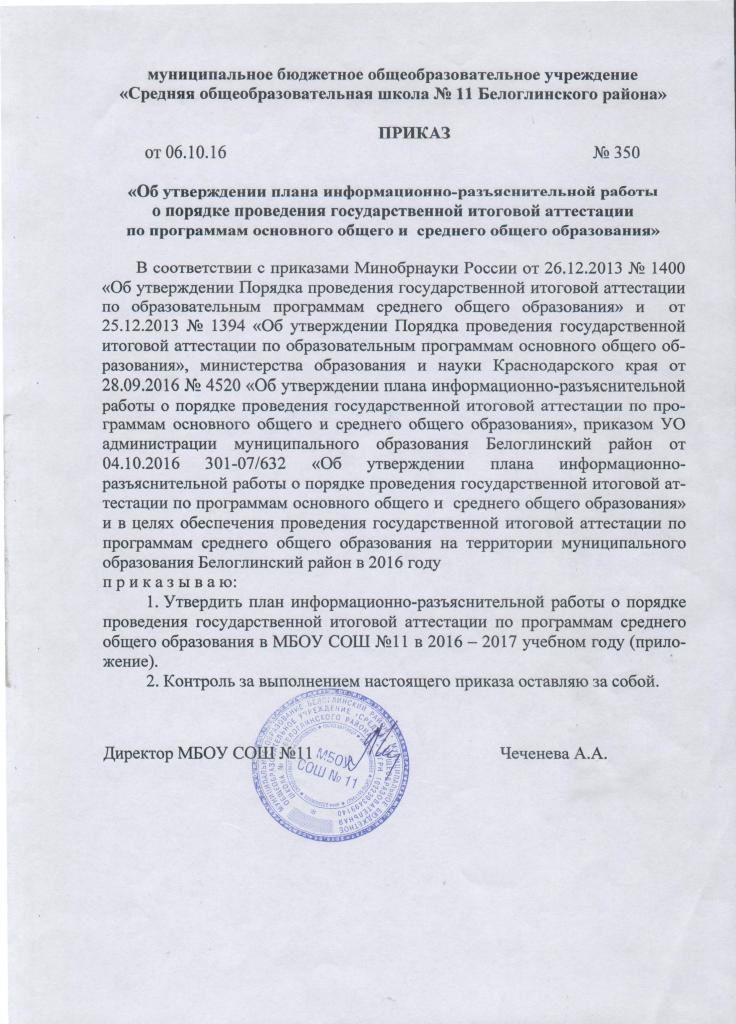 Приложение к приказу №350от 06.10.2016г.План информационно-разъяснительной работы о порядке проведения государственной итоговой аттестации по программам основного общего исреднего общего образования в МБОУ СОШ №11 в 2016 – 2017 учебном годуОбозначения:Государственная итоговая аттестация по образовательным программам среднего общего образования - ГИА;Единый государственный экзамен - ЕГЭ;Контрольные измерительные материалы - КИМ;ГБНУ Федеральный институт педагогических измерений ФИПИ;Пункт проведения экзамена ППЭ;Государственное казенное учреждение Краснодарского края Центр оценки качества образования - ГКУ КК ЦOKO;Средняя общеобразовательная школа - СОШ;Школьные методические объединения – ШМО.Директор МБОУ СОШ №11								Чеченева А.А.№п/пМероприятияСрокиОтветственныеРабота с участниками ГИАРабота с участниками ГИАРабота с участниками ГИАРабота с участниками ГИА1.1.Проведение классных часов об особенностях проведения ГИА в 2017 году:места, сроки и порядок подачи заявления на участие в итоговом сочинении (изложении) и ГИА;порядок проведения итогового сочинения (изложения) и ГИА;выбор предметов на прохождение ГИА, в том числе по математике профильного и базового уровней;перечень запрещенных и допустимых средств в пункте проведения экзамена;процедуры завершения экзамена по уважительной причине и удаления с экзамена;условия допуска к ГИА в резервные дни;сроки и места ознакомления с результатами ГИА;сроки, места и порядок подачи апелляции о нарушении установленного порядка проведения ГИА и о несогласии с выставленными баллами;минимальное количество баллов, необходимое для получения аттестата и для поступления в образовательную организацию высшего образования;оказание психологической помощи при необходимости.сентябрь-мартЗам директора по УВР Петлинская С.А.,педагог-психолог Дудинова И.В.,классные руководители:Дудинова И.В.,Лоскутова А.А.,Чеченев С.А.1.2.Разработка материалов для проведения информационно-разъяснительной работы в общеобразовательных организациях.октябрь-декабрьЗам директора по УВР Петлинская С.А.,Зам директора по УМР Бакуменко С.Ю.1.3.Ознакомление с официальными источниками информации о проведении ГИА и о работе телефонов «горячей линии».октябрьЗам директора по УВР Петлинская С.А.,Зам директора по УМР Бакуменко С.Ю.1.4.Ознакомление с возможностями использования информационных стендов (общешкольных, предметных) и методических уголков в подготовке к ГИА.октябрьЗам директора по УВР Петлинская С.А.1.5.Знакомство обучающихся с ролью ресурсов школьной библиотеки в подготовке к сдаче ГИА.октябрьЗам директора по УВР Петлинская С.А.,Силантьева С.В.1.6Индивидуальные и групповые консультации об особенностях процедуры и содержания итогового сочинения (изложения) в 2016-2017 учебном году.октябрь-ноябрь 2016 годаЗам директора по УВР Петлинская С.А.1.7.Проведение индивидуальных и групповых консультаций с учащимися, слабо мотивированными на учебу.сентябрь-апрельЗам директора по УВР Петлинская С.А.,учителя предметники1.8.Ознакомление обучающихся с типичными ошибками, допущенными нарушениями при проведении ГИА в 2016 году.октябрьЗам директора по УВР Петлинская С.А.1.9.Индивидуальные и групповые консультации по ознакомлению с демоверсиями ФИПИ 2017 года.октябрь-апрельЗам директора по УВР Петлинская С.А.,Учителя-предметники1.10.Собеседование об условиях, сроках подачи заявления и особенностях выбора предметов для поступления в образовательные организации высшего образования.октябрь- январьЗам директора по УВР Петлинская С.А., Чеченев С.А.1.11.Беседы о целях и порядке использования видеонаблюдения, металлоискателей и устройств подавления сигналов подвижной связи в ППЭ.февраль-мартЗам директора по УВР Петлинская С.А.1.12.Проведение собраний-консультаций для выпускников прошлых лет, подавших заявление на сдачу ЕГЭ в 2017 году.февраль-апрельЗам директора по УВР Петлинская С.А.1.13.Информирование выпускников о размещении перечня вступительных испытаний на направления подготовки (специальности) в образовательных организациях высшего образования и профессиональных образовательных организациях Краснодарского края и других регионов.октябрьЗам директора по УВР Петлинская С.А.,классные руководители:Дудинова И.В.,Лоскутова А.А.,Чеченев С.А.1.14.Проведение тематической недели «Мы готовимся к ГИА».мартЗам директора по УВР Петлинская С.А.,Зам директора по УМР Бакуменко С.Ю.1.15.Проведение анкетирования обучающихся по вопросам проведения ГИА в 2017 году:о выборе предметов для сдачи ГИА,о психологической готовности к  ГИА,об ответственности за нарушение порядка проведения ГИА,о дополнительных материалах при сдаче ГИА,о сроках и порядке подачи и рассмотрения апелляций,о сроках, местах и порядке получения информации о результатах ГИА.март-апрельЗам директора по УВР Петлинская С.А.,педагог-психолог Дудинова И.В.,классные руководители:Дудинова И.В.,Лоскутова А.А.,Чеченев С.АII.Работа с родителямиII.Работа с родителямиII.Работа с родителямиII.Работа с родителями2.1Участие в  краевых родительских собраниях в режиме видеоконференций.14 октября, 17 января,15 маяЗам директора по УВР Петлинская С.А.,классные руководители:Дудинова И.В.,Лоскутова А.А.,Чеченев С.А.2.2.Проведение муниципальных родительских собраний:об особенностях проведения ГИА по обязательным предметам и предметам по выбору в 2017 году;об организации работы межшкольных факультативов с различными целевыми группами, мотивированными на получение высоких результатов и испытывающими затруднения.декабрь 2016 г., март 2017 г.Зам директора по УВР Петлинская С.А.,классные руководители:Дудинова И.В.,Лоскутова А.А.,Чеченев С.А.2.3.Проведение школьных родительских собраний об особенностях проведения ГИА в 2017 году:места, сроки и порядок подачи заявления на участие в итоговом сочинении (изложении) и ГИА,порядок проведения итогового сочинения (изложения) и ГИА,выбор предметов на прохождение ГИА, в том числе по математике профильного и базового уровней,перечень запрещенных и допустимых средств в пункте проведения экзамена,процедуры завершения экзамена по уважительной причине и удаления с экзамена;условия допуска к ГИА в резервные дни;сроки и места ознакомления с результатами ГИА,сроки, места и порядок подачи апелляции о нарушении установленного порядка проведения ГИА  и о несогласии с выставленными баллами;минимальное количество баллов, необходимое для получения аттестата и дляпоступления в образовательную организацию высшего образования, - оказание психологической помощи при необходимости.сентябрь-апрельЗам директора по УВР Петлинская С.А.,классные руководители:Дудинова И.В.,Лоскутова А.А.,Чеченев С.А.2.4.Проведение школьных конференций, круглых столов и др.:о психологической поддержке выпускников при подготовке и сдаче ГИА,о необходимости посещения факультативов, элективов и курсов по выбору для успешного прохождения итоговой аттестации,о перечнях вступительных испытаний на направления подготовки (специальности) в образовательных организациях высшего образования и профессиональных образовательных организациях Краснодарского края и других регионов,о работе телефонов «горячей линии» ГИА и Интернет-сайтов.о целях и порядке использования видеонаблюдения, металлоискателей и устройств подавления сигналов подвижной связи в пунктах проведения экзаменов,об использовании информационных стендов (общешкольных, предметных) и методических уголков по подготовке к ГИА,о работе школьной библиотеки по подготовке обучающихся к ГИА.сентябрь-апрельЗам директора по УВР Петлинская С.А.,Зам директора по УМР Бакуменко С.Ю,педагог-психолог Дудинова И.В.,классные руководители:Дудинова И.В.,Лоскутова А.А.,Чеченев С.А.2.5.Индивидуальные беседы с родителями (законными представителями) учащихся, слабо мотивированных на учебу.сентябрь-апрельЗам директора по УВРПетлинская С.А., педагог-психолог Дудинова И.В.классные руководители:Дудинова И.В.,Лоскутова А.А.,Чеченев С.А.2.6.Участие в  проведении  итогового сочинения для родителей.ноябрьЗам директора по УВРПетлинская С.А.2.7Участие в проведении пробного ГИА для родителей.февральЗам директора по УВРПетлинская С.А.III.Подготовка информационного материалаIII.Подготовка информационного материалаIII.Подготовка информационного материалаIII.Подготовка информационного материала3.1.Подготовка и обновление методических материалов по проведению информационно-разъяснительной работы с участниками ГИА и лицами, привлекаемыми к проведению ГИА в соответствии с рекомендациями  ГКУ КК ЦОКО.октябрь-декабрьЗам директора по УВР Петлинская С.А.,Зам директора по УМР Бакуменко С.Ю.3.2.Организация психологической  помощи выпускникам с целью профилактики негативного отношения к ГИА и формированию осознанного подхода обучающихся к образованию.ноябрь - январьЗам директора по УВРПетлинская С.А., педагог-психолог Дудинова И.В.3.3.Разработка памяток для участников ГИА и их родителей (законных представителей) по вопросам:основные этапы и сроки подготовки к ГИА;права и обязанности участников экзаменов;особенности проведения ГИА в 2017 году;источники информации для самостоятельной подготовки к ГИА;о местах, сроках подачи и рассмотрения апелляций участников ГИА.октябрь-декабрьЗам директора по УВР Петлинская С.А.,классные руководители:Дудинова И.В.,Лоскутова А.А.,Чеченев С.А.IV. Обеспечение раздаточным материаломIV. Обеспечение раздаточным материаломIV. Обеспечение раздаточным материаломIV. Обеспечение раздаточным материалом4.1.Размещение на официальном сайте СОШ№11 информации для проведения информационно-разъяснительной работы в СОШ№11.еженедельноЗам директора по УВРПетлинская С.А.,Чеченев С.А.4.2.Размещение на официальном сайте СОШ №11  методических рекомендаций по психологической подготовке выпускников к ГИА.по мере публикацииЗам директора по УВРПетлинская С.А., педагог-психолог Дудинова И.В.,Чеченев С.А.4.3.Размещение на общешкольных и предметных стендах информационных плакатов по проведению ГИА.по мере публикацииЗам директора по УВРПетлинская С.А.4.4.Распространение памяток и листовок для участников ГИА и их родителей (законных представителей).в соответствии с актуальными задачами соответствующего периодаЗам директора по УВРПетлинская С.А.,классные руководители4.5. Обеспечение СОШ№ 11 опросными материалами о проведении анализа информированности участников ГИА об особенностях проведения ГИА.январь-мартЗам директора по УВР Петлинская С.А.V. Работа в СОШ №11V. Работа в СОШ №11V. Работа в СОШ №11V. Работа в СОШ №115.1.Размещение и своевременное обновление на сайтах и информационных стендах информации о:работе телефонов «горячей линии» и Интернет-сайтов;изменениях в процедуре проведения ГИА в 2017 году:сроки подачи заявления и места регистрации на сдачу ГИА, сроки и места проведения ГИА,сроки, места и порядок подачи и рассмотрения апелляций, сроки,  места и порядок информирования о результатах ГИА,изменение содержания КИМ по учебным предметам;целях и порядке использования видеонаблюдения, металлоискателей и устройств подавления сигналов подвижной связи в пунктах проведения экзаменов;особенностях процедуры и содержания итогового сочинения (изложения) в 2016-2017 учебном году;работе школьной библиотеки с участниками ГИА и их родителями (законными представителями);психологической подготовке выпускников и всех лиц, привлекаемых к проведению ГИА.По мере  публикацииЗам директора по УВР Петлинская С.А.5.2.Систематизация нормативных и распорядительных документов, методических материалов.по мере  публикацииЗам директора по УВР Петлинская С.А.,Зам директора по УМР Бакуменко С.Ю5.3.Проведение тематических совещаний и заседаний школьных методических объединений учителей-предметников по вопросам подготовки к итоговой аттестации в 2017 году, в том числе об особенностях КИМ и демоверсий ФИПИ 2017 года.сентябрь-октябрьДиректор СОШ №11Чеченева А.А.,Зам директора по УВР Петлинская С.А.,Зам директора по УМР Бакуменко С.Ю5.4.Организация работы библиотеки СОШ№11в качестве ресурсно-информационных центров по подготовке к ГИА, предоставление доступа к сети Интернет.сентябрь- январьЗам директора по УВР Петлинская С.А.,Силантьева С.В.5.5.Анализ результатов информационно-разъяснительной работы в СОШ №11 (отчет на  совещании), составление справок.ноябрь-мартЗам директора по УВР Петлинская С.А.5.6.Проведение анализа анкетирования информированности участников ГИА 2017 года и их родителей (законных представителей) об особенностях проведения ГИА в ППЭ.январь-апрельЗам директора по УВР Петлинская С.А.,Зам директора по УМР Бакуменко С.Ю5.7.Проведение совещаний с учителями-предметниками СОШ №11 по итогам анализа эффективности проведенной информационно-разъяснительной работы с выпускниками 9 и 11 классов, их родителями (законными представителями).январь-апрель	Директор СОШ №11Чеченева А.А.,	Зам директора по УВР Петлинская С.А.5.8.Контроль за проведением работы с обучающимися по демоверсиям ФИПИ 2017 года.октябрь-майЗам директора по УВР Петлинская С.А.5.9.Подготовка и своевременное обновление информационных стендов по вопросам организации и проведения ГИА в 2017 году.по мере публикацииЗам директора по УВР Петлинская С.А.VI. Работа в СОШ №11VI. Работа в СОШ №11VI. Работа в СОШ №11VI. Работа в СОШ №116.1.Формирование пакетов документов (федерального, регионального, муниципального, школьного уровней) для проведения информационно-разъяснительной работы в СОШ №11по мере публикацииЗам директора по УВР Петлинская С.А.6.2.Подготовка плана СОШ №11 по проведению информационно- разъяснительной работы с участниками ГИА и лицами, привлекаемыми к проведению ГИА.октябрьДиректор СОШ №11Чеченева А.А.Зам директора по УВР Петлинская С.А.6.3.Участие в  совещаниях по вопросам подготовки и проведения ГИА.В соответствии с этапами подготовки к ГИАДиректор СОШ №11Чеченева А.А.,Зам директора по УВР Петлинская С.А.,классные руководители:Дудинова И.В.,Лоскутова А.А.,Чеченев С.А,учителя-предметники6.4.Оказание методической (консультативной) помощи классным руководителям  по планированию и проведению мероприятий по информационно-разъяснительной работе с участниками ГИА, их родителями (законными представителями).по отдельному плануЗам директора по УВР Петлинская С.А.,Зам директора по УМР Бакуменко С.Ю.6.5.Участие в  муниципальном этапе конкурса на тему: «Новые подходы к организации информационно-разъяснительной работы в муниципальных образованиях (новые направления и формы)».октябрь-декабрьЗам директора по УВР Петлинская С.А.,Зам директора по УМР Бакуменко С.Ю.6.6.Информирование учителей-предметников на заседаниях ШМО об изменениях в КИМах ГИА 2017 года по сравнению с ГИА 2016 года и о работе с демоверсиями ФИПИ 2017 года.по отдельному плануЗам директора по УВР Петлинская С.А.,Зам директора по УМР Бакуменко С.Ю.,Руководители ШМО6.7.Проведение разъяснительной работы с учителями- организаторами, общественными наблюдателями и другими лицами, привлекаемыми к проведению ГИА в 2017 году, по вопросам организации и проведения ГИА в ППЭ и о порядке проведения ГИА в ППЭ.в соответствии с этапами подготовки к ГИАДиректор СОШ №11Чеченева А.А.,Зам директора по УВР Петлинская С.А.6.8.Осуществление контроля за организацией и проведением информационно- разъяснительной работы в СОШ№11 по вопросам подготовки и проведения ГИА с участниками ГИА и лицами, привлекаемыми к проведению ГИА в СОШ№11 (в том числе за оформлением информационныхстендов в СОЩ№11, порядком проведения родительских собраний и классных часов, состоянием документации).по плану УОДиректор СОШ №11Чеченева А.А.,Зам директора по УВР Петлинская С.А.VII. Медиа-планVII. Медиа-планVII. Медиа-планVII. Медиа-план7.1.Публикация статей СОШ№11 о порядке проведения ГИА  для информирования участников ГИА, их родителей (законных представителей) и лиц, привлекаемых к проведению ГИА.в течение годаЗам директора по УВР Петлинская С.А.